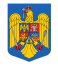 ROMÂNIAJUDEŢUL MARAMUREŞPRIMĂRIA ORAŞULUI TĂUŢII MĂGHERĂUŞStr. 1 nr. 194   Cod 437345Tel. 0262 – 293.048  Fax. 0262 – 293.001www.tautiimagheraus.roprimaria@tautiimagheraus.roGHIDUL SOLICITANŢILORpentru acordarea de finanţări nerambursabile de la bugetul local în baza Legii nr. 350/2005 privind finanţările nerambursabile din fonduri publice alocate pentru activităţi nonprofit de interes general în domeniul sportiv	2020	GHIDUL SOLICITANŢILORpentru acordarea de finanţări nerambursabile de la bugetul local în baza Legii nr. 350/2005 privind finanţările nerambursabile din fonduri publice alocate pentru activităţi nonprofit de interes general în domeniul sportiv pe anul 2019. AUTORITATEA CONTRACTANTĂOraş Tăuţii Măgherăuş, cu sediul în localitatea Tăuţii Măgherăuş, Str. 1 nr. 194 , Cod 437345, judeţul Maramureş, codul fiscal 3627170, telefon 0262 - 293.048 / Fax. 0262- 293.001 , e-mail: primaria@tautiimagheraus.ro si web www.tautiimagheraus.ro.Acordarea sprijinului financiar se va face în temeiul:Legii nr. 350/2005 privind regimul finanţărilor nerambursabile din fonduri publice alocate pentru activităţi nonprofit de interes general, cu modificările şi completările ulterioareOrdin nr. 664/2018 privind finanţarea din fonduri publice a proiectelor şi programelor sportiveL.G.  nr. 69/2000 a educaţiei fizice şi sportului cu modificările şi completările ulterioareL.G. nr. 98/2016 a achiziţiilor publice cu modificările şi completările ulterioareL.G. nr. 215/2001 a administraţiei publice locale republicată, cu modificările şi completările ulterioareL.G. nr. 273/2006 privind finanţele publice locale cu modificările şi completările ulterioare.H.G. nr. 264/2003 privind stabilirea acţiunilor şi categoriilor de cheltuieli, criteriilor, procedurilor şi limitelor pentru efectuarea de plăţi în avans din fonduri publice, cu modificările şi completările ulterioare.H.G. nr. 884/2001 privind aprobarea Regulamentului de punere în aplicare a dispoziţiilor Legii educaţiei fizice şi sportului nr. 69/2000H.G. nr. 1447/.2007 prvind aprobarea Normelor financiare pentru activitatea sportivă, cu modificările şi completările ulterioare.SCOP ŞI DEFINIŢIIAcest Ghid precizează regulile privind acordarea finanţărilor nerambursabile din fonduri publice (de la bugetul local) pentru activităţi nonprofit de interes general în domeniul sportiv, solicitanţilor: structuri sportive (cluburi sportive, asociaţii locale/judeţene pe ramură de sport) şi fundaţii (care au prevăzut în statut activitate sportivă), recunoscute în condiţiile legii, cu personalitate juridică română, cu sediul social în Oraşul Tăuţii Măgherăuş.Acest ghid este elaborat în conformitate cu Legea nr. 350/2005 privind regimul finanţărilor din fonduri publice alocate pentru activităţi nonprofit de interes general şi cu celelalte dispoziţii legale în materie.Prezentul ghid al solicitanţilor, are ca scop stabilirea principiilor, cadrului general şi procedurii pentru atribuirea contractelor de finanţare nerambursabilă din fonduri publice, precum şi căile de atac ale actului sau deciziilor autorităţilor finanţatoare care aplică procedura de atribuire a contractelor de finanţare nerambursabilă acordate din bugetul local al oraşului Tăuţii Măgherăuş.În înţelesul prezentului ghid, termenii şi expresiile (conform Ordinului nr. 664/2018) enumerate mai jos vor fi folosite la întocmirea metodologiei/regulamentului de finanţare şi au următoarea semnificaţie: a) autoritate finanţatoare - autoritate publică centrală sau locală care acordă o finanţare pentru proiecte/programe sportive, în condiţiile legii;
b) beneficiar - solicitantul căruia i se atribuie contractul de finanţare în urma aplicării procedurii selecţiei publice de proiecte de finanţare a programelor sportive;
c) activitate generatoare de profit - activitate care produce profit în mod direct pentru o persoană fizică sau juridică;
d) cheltuieli eligibile - cheltuieli care pot fi luate în considerare pentru finanţare în cadrul unui proiect/program sportiv;
e) contract de finanţare - contract încheiat, în condiţiile legii, între o autoritate publică, denumită în continuare autoritate finanţatoare, şi un beneficiar structură sportivă de drept public sau de drept privat cu personalitate juridică sau alte instituţii şi organizaţii conform legislaţiei în vigoare;
f) contract de activitate sportivă - contract încheiat, în condiţiile legii, între structura sportivă şi o persoană fizică independentă (PIF) care poate fi: sportiv, antrenor, kinetoterapeut, maseur, doctor sportiv, asistent medical sportiv, manager sportiv, director tehnic, statistician, operator video, organizator de competiţii, personal auxiliar, alte persoane care contribuie la realizarea acţiunilor sportive dintr-un program sportiv de utilitate publică;
g) structură sportivă - structură sportivă cu personalitate juridică, de drept public sau privat, deţinătoare a certificatului de identitate sportivă, căruia i-a fost atribuit un număr de înregistrare în Registrul sportiv;
h) unitate de învăţământ - unitate de învăţământ cu personalitate juridică care are înfiinţată, în condiţiile legii, o asociaţie sportivă şcolară fără personalitate juridică, deţinătoare a certificatului de identitate sportivă, căruia i-a fost atribuit un număr de înregistrare în Registrul sportiv şi care solicită finanţarea unui proiect/program sportiv, în condiţiile legii;
i) instituţie de învăţământ - instituţie de învăţământ superior cu personalitate juridică, care are înfiinţată, în condiţiile legii, o asociaţie sportivă universitară fără personalitate juridică, deţinătoare a certificatului de identitate sportivă, căruia i-a fost atribuit un număr de înregistrare în Registrul sportiv, care solicită finanţarea unui proiect/program sportiv, în condiţiile legii;
j) finanţare - alocare financiară din fonduri publice pentru implementarea proiectelor/programelor sportive iniţiate de către structurile sportive, unităţile şi instituţiile de învăţământ pentru asociaţiile sportive şcolare şi universitare, alte organizaţii şi instituţii pentru proiecte şi programe sportive, aşa cum sunt enumerate la art. 181 alin. (2) din Legea educaţiei fizice şi sportului nr. 69/2000, cu modificările şi completările ulterioare, de către autorităţile deliberative, în conformitate cu prevederile Legii administraţiei publice locale nr. 215/2001, republicată, cu modificările şi completările ulterioare, coroborate cu prevederile Legii nr. 69/2000, cu modificările şi completările ulterioare, cu dispoziţiile Ordinului ministrului tineretului şi sportului nr. 664/2018 privind finanţarea din fonduri publice a proiectelor şi programelor sportive (ordin) şi cu celelalte dispoziţii legale în materie pentru programele sportive de utilitate publică;
k) finanţare nerambursabilă - alocare financiară din fonduri publice pentru materializarea proiectelor/programelor structurilor sportive de drept privat şi ale asociaţiilor pe ramură de sport judeţene şi ale municipiului Bucureşti, în conformitate cu prevederile Legii nr. 350/2005, cu modificările şi completările ulterioare, cu dispoziţiile ordinului şi cu celelalte dispoziţii legale în materie pentru programele sportive de utilitate publică;
l) fonduri publice - sume alocate din bugetul autorităţilor centrale sau locale pentru finanţarea proiectelor/programelor sportive, în condiţiile legii;
m) solicitant - structură sportivă înfiinţată în condiţiile legislaţiei în vigoare, instituţie sau organizaţie îndreptăţită să solicite finanţarea şi să depună o cerere de finanţare pentru un proiect/program sportiv;
n) proiect sportiv - plan sau intenţie de a întreprinde/ organiza un complex de activităţi cu caracter sportiv ce vizează testarea, selecţia, iniţierea, pregătirea de sportivi într-o anumită ramură sau disciplină sportivă, eveniment sportiv secvenţial din cadrul unui program/calendar al unei structuri sportive;
o) program sportiv - complex de acţiuni care au ca scop comun îndeplinirea unor obiective de performanţă cu caracter sportiv pentru un eveniment sportiv secvenţial sau un sezon competiţional, cu caracter administrativ (de implementare, întreţinere şi modernizare) în cazul programului de dezvoltare a infrastructurii sportive. Categoriile de acţiuni care constituie activitatea sportivă din cadrul unui program sportiv sunt: acţiunile de pregătire sportivă, competiţiile sportive şi alte acţiuni sportive, denumite împreună acţiuni sportive. Categoriile de acţiuni care stau la baza materializării unui program de construire, modernizare, întreţinere de infrastructură sportivă sunt: studiul de fezabilitate, actul de proprietate al terenului şi bazei sportive, dacă este cazul, schiţa cadastrală, procesul - verbal de predare/primire, dacă este cazul, devizul, caietul de sarcini, proiectul arhitectural, avizele şi autorizaţiile de construcţie, dovada cofinanţării lucrărilor, în ordinea etapizată stabilită de legislaţia în vigoare, şi autoritatea finanţatoare. Programele sportive aprobate de către autoritatea deliberativă sunt denumite "programe sportive de utilitate publică";
p) sezon competiţional - complex de acţiuni sportive însumate în cadrul unui program sportiv, organizat de către o structură sportivă înfiinţată în condiţiile legislaţiei în vigoare la sporturi individuale sau jocuri sportive, însemnând: acţiuni pregătitoare, cantonamente de pregătire, competiţii sportive amicale şi oficiale, turnee de pregătire şi calificare, alte acţiuni specifice de pregătire, promovare şi închidere a unui program sportiv (festivitate/eveniment de premiere); q) acţiune de pregătire sportivă - acţiune sportivă desfăşurată în ţară sau în străinătate, realizată în baza unui program stabilit, sub supravegherea uneia sau mai multor persoane calificate, având ca scop dezvoltarea psihomotrică a individului şi participarea la competiţii sportive;
r) competiţie sportivă - acţiune sportivă organizată de structuri sportive şi/sau de alte entităţi competente, în baza unui regulament, care are ca obiective ameliorarea rezultatelor sportive, realizarea de recorduri şi/sau obţinerea victoriei;
s) competiţie sportivă internă - competiţie sportivă la care, conform regulamentului de desfăşurare, pot participa numai sportivi din cadrul structurilor sportive din România; competiţie sportivă internă de nivel naţional - competiţie sportivă internă care are ca obiectiv stabilit prin regulamentul acesteia desemnarea unui câştigător la nivel naţional;competiţie sportivă internă de nivel zonal sau interjudeţean - competiţie sportivă internă care are ca obiectiv stabilit prin regulamentul acesteia desemnarea unui câştigător la nivel zonal ori interjudeţean sau promovarea în eşalonul valoric superior;competiţie sportivă internă de nivel judeţean - competiţie sportivă internă care are ca obiectiv stabilit prin regulamentul acesteia desemnarea unui câştigător la nivel judeţean sau promovarea în eşalonul valoric superior;competiţie sportivă internă de nivel comunal, orăşenesc sau municipal - competiţie sportivă internă care are ca obiectiv stabilit prin regulamentul acesteia desemnarea unui câştigător la nivel comunal, orăşenesc sau municipal;competiţie sportivă internaţională - competiţie sportivă la care, conform regulamentelor de desfăşurare, pot participa sportivi din cadrul unor organizaţii sportive din mai multe ţări; ş) alte acţiuni sportive - acţiuni care prezintă interes pentru activitatea sportivă, altele decât competiţiile sportive şi cele de pregătire sportivă, desfăşurate în ţară sau în străinătate, cum ar fi: congrese, conferinţe, simpozioane, seminare, colocvii ori alte reuniuni, întâlniri de lucru, schimburi de experienţă, gale, expoziţii, cursuri şi stagii de practică şi specializare sau perfecţionare şi altele asemenea, precum şi acţiuni de cercetare, documentare, informare, promovare, consultanţă şi altele asemenea;
t) organizaţii sportive - structuri sportive, persoane juridice de drept public ori privat, asociaţii sportive şcolare şi universitare fără personalitate juridică care, potrivit actului de înfiinţare sau statutului, pot organiza, participa şi/sau finanţa, după caz, acţiuni sportive;
ţ) perioada precompetiţională - perioada de pregătire a sezonului competiţional intern şi internaţional;
u) perioada competiţională - perioada în care Federaţia Română şi Federaţia Internaţională pe ramură de sport organizează competiţii; DOMENIU DE APLICAREPrevederile prezentului ghid se aplică pentru atribuirea oricărui contract de finanţare nerambursabilă de la bugetul local al Oraşului Tăuţii Măgherăuş, pentru activităţi din domeniul sportiv.Sunt considerate de utilitate publică şi pot primi finanţare nerambursabilă, proiecte în cadrul următoarelor programe:   Programul „Promovarea sportului de performanţă” Programul "Promovarea sportului de performanţă" reprezintă un program naţional de promovare a practicării şi dezvoltării sportului de performanţă. Programul sportiv este un complex de acţiuni care au ca scop comun îndeplinirea unor obiective de performanţă cu caracter sportiv pentru un eveniment sportiv secvenţial sau un sezon competiţional, pentru o competiţie organizată pe o perioadă stabilită printr-un regulament, înscris(ă) în calendarul asociaţiei judeţene pe ramură de sport/în calendarul federaţiei române pe ramură de sport. Categoriile de acţiuni care constituie activitatea sportivă din cadrul unui program sportiv sunt: acţiunile de pregătire sportivă, competiţiile sportive şi alte acţiuni sportive, denumite împreună acţiuni sportive. Programele sportive aprobate de către autoritatea finanţatoare sunt denumite "programe sportive de utilitate publică".
    1. Scop: valorificarea aptitudinilor individuale într-un sistem organizat de selecţie, pregătire şi competiţie care să asigure autodepăşirea continuă, realizarea de recorduri naţionale şi internaţionale, precum şi obţinerea victoriei.
    2. Obiective: a) evidenţierea contribuţiei semnificative şi constante a sportului de performanţă la reprezentarea şi sporirea prestigiului comunităţilor locale şi ale României pe plan internaţional;
b) susţinerea şi dezvoltarea ramurilor sportive, în funcţie de tradiţia şi de gradul de dezvoltare a fiecăreia la nivel naţional şi internaţional;
c) susţinerea şi dezvoltarea activităţii de performanţă la nivelul copiilor şi juniorilor, dezvoltarea sportului şcolar şi a sportului universitar;
d) perfecţionarea sistemelor de selecţie, pregătire şi competiţionale pentru fiecare ramură de sport;
e) mărirea numărului de practicanţi şi sportivi legitimaţi, dezvoltarea masei critice pentru aplicarea criteriilor specifice de selecţie pe ramură de sport, identificarea de sportivi valoroşi care să obţină rezultate sportive notabile pentru comunitatea locală şi ţara noastră pe plan internaţional;
f) susţinerea procesului de redresare a jocurilor sportive, în funcţie de valoarea, tradiţia şi gradul de dezvoltare a fiecăruia la nivel naţional şi internaţional;
g) susţinerea sporturilor de iarnă în vederea amplificării la nivel naţional şi internaţional, promovarea practicării şi participarea comunităţilor locale activ la dezvoltarea acestui fenomen;
h) susţinerea sporturilor nautice (înotului, săriturilor în apă, pentatlonului, triatlonului etc.) ca forme de activităţi fizice care contribuie la educaţia generală şi dezvoltarea individului, dar şi în vederea amplificării la nivel naţional şi internaţional a participării ţării noastre la competiţiile de mare anvergură, participarea activă a comunităţilor locale la dezvoltarea acestui fenomen;
i) susţinerea sporturilor de combat, a boxului, luptelor, artelor marţiale, ca forme de activităţi fizice care contribuie la educaţia generală şi dezvoltarea individului, dar şi în vederea amplificării la nivel naţional şi internaţional a participării ţării noastre la competiţiile de mare anvergură, participarea activă a comunităţilor locale la dezvoltarea acestui fenomen;
j) susţinerea ramurilor de sport de tradiţie, care au adus rezultate notabile ţării noastre, participarea activă a comunităţilor locale la dezvoltarea acestor sporturi. II. Programul "Sportul pentru toţi"Programul "Sportul pentru toţi" reprezintă un program naţional de promovare a practicării şi dezvoltării sportului pentru toţi. Programul sportiv este un complex de acţiuni care au ca scop comun îndeplinirea unor obiective cu caracter sportiv şi indicatori, pentru un eveniment sportiv secvenţial, pentru o competiţie organizată pe o perioadă stabilită printr-un regulament înscris(ă) în calendarul asociaţiei judeţene "Sportul pentru toţi"/al Federaţiei Române "Sportul pentru Toţi". Categoriile de acţiuni care constituie activitatea sportivă din cadrul unui program sportiv sunt: acţiunile de pregătire sportivă, competiţiile sportive şi alte acţiuni sportive, denumite împreună acţiuni sportive. Programele sportive aprobate de către autoritatea finanţatoare sunt denumite "programe sportive de utilitate publică".
Scop: menţinerea unei bune stări de sănătate şi consolidarea socializării cetăţenilor prin crearea unui cadru social şi organizatoric favorizant.Obiective: încurajarea practicării activităţilor fizice şi sportive, în mod continuu şi susţinut, de cât mai mulţi membri ai comunităţii locale; atragerea şi stimularea tuturor categoriilor de cetăţeni, fără nicio discriminare, în mod liber şi voluntar, independent sau în cadru organizat, pentru practicarea activităţilor fizice şi sportive;încurajarea structurilor sportive să dezvolte conceptul de fitness sub toate aspectele sale de practicare, ca formă de întreţinere a stării generale de sănătate şi dezvoltare a individului;încurajarea practicării sporturilor de iarnă şi a sporturilor/activităţilor denumite "de agrement": schi, patinaj, sanie/săniuş, sărituri cu schiurile etc.; încurajarea practicării nataţiei, sporturilor nautice şi a sporturilor/activităţilor denumite "de agrement". PRINCIPII DE ATRIBUIRE A CONTRACTELOR DE FINANŢARE
Principiile care stau la baza atribuirii contractelor de finanţare sunt: libera concurenţă,  respectiv asigurarea condiţiilor pentru ca structurile sportive de drept public sau privat să aibă dreptul de a deveni, în condiţiile legii, beneficiari;eficacitatea utilizării fondurilor publice,  respectiv folosirea sistemului concurenţial şi a criteriilor care să facă posibilă evaluarea propunerilor şi a specificaţiilor tehnice şi financiare pentru atribuirea contractelor de finanţare; transparenţa,  respectiv punerea la dispoziţia tuturor celor interesaţi a informaţiilor referitoare la aplicarea procedurii pentru atribuirea contractelor de finanţare; tratamentul egal,  respectiv aplicarea în mod nediscriminatoriu a criteriilor de selecţie şi a criteriilor pentru atribuirea contractelor de finanţare, astfel încât orice structură sportivă de drept public sau privat să aibă şanse egale de a i se atribui contractul respectiv; excluderea cumulului,  în sensul că aceeaşi activitate urmărind realizarea unui interes general, regional sau local nu poate beneficia de atribuirea mai multor contracte de finanţare de la aceeaşi autoritate finanţatoare în decursul unui an fiscal; neretroactivitatea,  respectiv excluderea posibilităţii destinării fondurilor financiare unei activităţi a cărei executare a fost deja începută sau finalizată la data încheierii contractului de finanţare, cu excepţia fondurilor financiare cheltuite de beneficiar pentru continuarea programului sportiv aflat în derulare; cofinanţarea,  în sensul că atribuirea finanţării trebuie însoţită de o contribuţie din partea beneficiarului, după caz;  (literă modificată prin art. I pct. 3 din Ordinul M.T.S. nr. 321/2019, în vigoare de la 6 februarie 2019) anualitatea,  în sensul derulării întregii proceduri de finanţare în cadrul anului calendaristic în care s-a acordat finanţarea, pentru evenimente sportive secvenţiale;sezonalitatea,  în sensul derulării procedurii de finanţare, în cadrul sezoanelor competiţionale sportive desfăşurate pe perioada a mai multor ani calendaristici la jocurile sportive în care s-a acordat finanţarea, dar pentru care se vor încheia contracte de finanţare secvenţiale în fiecare an fiscal. ELIGIBILITATEOraşul Tăuţii Măgherăuş acordă finanţare nerambursabilă solicitanţilor care îndeplinesc condiţiile de eligibilitate prevăzute în prezentul ghid, pentru acoperirea parţială a unui program ori proiect în baza unui contract încheiat între părţi.Pentru a fi eligibili pentru o finanţare nerambursabilă, solicitanţii trebuie:să fie o structură sportivă recunoscută în condiţiile legii sau o instituţie/organizaţie îndreptăţită să solicite finanţarea, în condiţiile legii, având sediul şi desfăşurând activitatea sportivă principală în  Oraşul Tăuţii Măgherăuş;să facă, dacă este cazul, dovada afilierii la federaţia sportivă naţională de specialitate şi/sau la asociaţia pe ramură de sport judeţeană după caz;să facă dovada depunerii situaţiei financiare la data de 31 decembrie a anului precedent la organul fiscal competent;să nu aibă obligaţii de plată exigibile din anul anterior la instituţia publică căreia îi solicită atribuirea unui contract de finanţare;să nu aibă obligaţii de plată exigibile privind impozitele şi taxele către stat, precum şi contribuţiile către asigurările sociale de stat;să nu se afle în litigiu cu instituţia publică căreia îi solicită atribuirea unui contract de finanţare;să nu furnizeze informaţii false în documentele care însoţesc cererea de finanţare;să nu se afle în situaţia de nerespectare a dispoziţiilor statutare, a actelor constitutive, a regulamentelor proprii, precum şi a legii;să participe cu o contribuţie financiară de minimum 10% din valoarea totală a finanţării,  în cazul proiectelor sportive prevăzute la art. 2 alin. (1) din ordin; (literă modificată prin art. I pct. 1 din Ordinul M.T.S.  nr. 321/2019, în vigoare de la 6 februarie 2019).
i¹) cazurile în care structurile sportive prevăzute la art. 2 alin. (2) contribuie la contractul de finanţare a programului sportiv, cuantumul contribuţiei, respectiv felul şi modul de asigurare a acesteia, se aprobă prin hotărâre a organului deliberativ; (literă introdusă prin art. I pct. 2 din Ordinul M.T.S. nr. 321/2019, în vigoare de la 6 februarie 2019). să nu facă obiectul unei proceduri de dizolvare sau de lichidare ori să nu se afle deja în stare de dizolvare sau de lichidare în conformitate cu prevederile legale în vigoare;să depună cererea de finanţare completă în termenul stabilit de autoritatea finanţatoare. Este exclus dintr-o procedură pentru atribuirea contractului de finanţare nerambursabilă, respectiv nu este eligibil solicitantul care se află în oricare dintre următoarele situaţii:nu şi-a îndeplinit obligaţiile de plată exigibile către diferite bugete (buget de stat şi buget local);furnizează informaţii false în documentele prezentate;a comis o gravă greşeală în materie profesională sau nu şi-a îndeplinit obligaţiile asumate printr-un alt contract de finanţare nerambursabilă,  în măsura în care autoritatea finanţatoare poate aduce ca dovadă mijloace probante în acest sens;face obiectul unei proceduri de dizolvare sau de lichidare ori se află deja în stare de dizolvare sau de lichidare, în conformitate cu prevederile legale în vigoare;se află în litigiu cu instituţia publică căreia îi solicită finanţare nerambursabilă;a prezentat declaraţii inexacte la o selecţie de proiecte anterioară;nu a completat documentaţia proiectului la cererea Autorităţii finanţatoare, în termenul prevăzut în prezentul ghid;a depăşit termenul limită de înregistrare a documentaţiei, la sediul Autorităţii finanţatoare, indicat în anunţul de participare;proiectul nu respectă condiţiile şi criteriile de finanţare. Solicitanţii pot acţiona individual sau în parteneriat pentru realizarea şi implementarea proiectului propus. În cazul depunerii unei cereri de finanţare nerambursabilă în parteneriat, este obligatorie completarea şi semnarea unei Declaraţii de parteneriat – Anexa nr. 6.  Partenerii trebuie sa fie organizaţii relevante pentru domeniul proiectului propus şi să îndeplinească separat de solicitant criteriile de eligibilitate.Pentru aceeaşi activitate nonprofit un beneficiar nu poate contracta decât o singură finanţare nerambursabilă de la aceeaşi autoritate finanţatoare în decursul unui an fiscal.În cazul în care un beneficiar contractează, în cursul aceluiaşi an calendaristic, mai mult de o finanţare nerambursabilă pentru acelaşi domeniu sau pentru domenii diferite, de la aceeaşi autoritate finanţatoare, nivelul finanţării nu poate depăşi o treime din totalul fondurilor publice alocate programelor aprobate anual în bugetul autorităţii finanţatoare respective.În vederea participării la o procedură de selecţie, solicitanţii sunt obligaţi să prezinte Autorităţii finanţatoare, sub sancţiunea eliminării, o declaraţie pe propria răspundere care să dovedească încadrarea în prevederile alineatului precedent – Anexa nr. 7.PREVEDERI  BUGETARESuma totală disponibilă pentru finanţarea  nerambursabilă a programelor/proiectelor de/pentru cultură, de interes local este cea prevăzută anual în hotărârea Consiliului Local al Oraşului Tăuţii Măgherăuş privind aprobarea bugetului local, fiind totodată indicată şi în Anunţul de participare.Oraşul Tăuţii Măgherăuş acordă finanţare nerambursabilă în limita a maxim 90% din valoarea totală a proiectului.Co-finanţarea proiectelor, de către beneficiar, trebuie să fie de minim 10% din valoarea totală a proiectului.Durata unui proiect trebuie să se încadreze în anul bugetar, dar NU mai târziu de  31 decembrie a anului in curs.INFORMAREA PUBLICĂ ŞI TRANSPARENŢA DECIZIONALĂProcedurile de planificare şi executare a plafoanelor de cheltuieli privind finanţările nerambursabile, desemnarea membrilor comisiei de evaluare şi selecţionare, procedurile de atribuire a contractelor de finanţare nerambursabilă, contractele de finanţare nerambursabilă semnate de autoritatea finanţatoare cu beneficiarii, precum şi rapoartele de execuţie bugetară privind finanţările nerambursabile, constituie informaţii de interes public, potrivit dispoziţiilor Legii 544/2001 privind liberul acces la informaţiile de interes public.PROCEDURA DE SOLICITARE A FINANŢĂRIIAtribuirea contractelor de finanţare nerambursabilă se face exclusiv pe baza selecţiei publice de proiecte, procedură care permite atribuirea unui contract de finanţare nerambursabilă din fonduri publice, prin selectarea acestuia de către o comisie, cu respectarea principiilor prevăzute la procedura de atribuire a contractelor de finanţare.Anual va exista sesiuni de selecţie a proiectelor.Procedura de selecţie de proiecte, organizată de Autoritatea finanţatoare, cuprinde următoarele etape:publicarea programului anual pentru acordarea finanţărilor nerambursabile;publicarea anunţului de participare;înscrierea candidaţilor;transmiterea documentaţiei;prezentarea propunerilor de proiecte;verificarea eligibilităţii, înregistrării şi a îndeplinirii criteriilor referitoare la capacitatea tehnică şi financiară;evaluarea propunerilor de proiecte;comunicarea rezultatelor;încheierea contractului sau contractelor de finanţare nerambursabilă;publicarea anunţului de atribuire a contractului sau contractelor de finanţare nerambursabilă.DOCUMENTAŢIA DE SOLICITARE A FINANŢĂRII NERAMBURSABILE se depune: în 2 exemplare tipărite, (ORIGINAL si COPIE) fiecare set îndosariat şi  numerotat conform OPIS-ului anexat la ghidul solicitantului. Documentaţia va fi înregistrat şi depus la sediul Primăriei Oraşului Tăuţii Măgherăuş, strada 1, nr. 194, Biroul de Relaţii cu Publicul.Solicitanţii trebuie să păstreze un exemplar complet din documentaţia depusă.Forme de transmitere a documentaţiei:predate personal la Primaria Oraşului Tăuţii Măgherăuş, Str. 1 nr. 194, Tăuţii Măgherăuş, Biroul Relatii cu publicul.Notă:  Solicitările de finanţare trimise prin orice alte mijloace (fax, e-mail, altele asemenea) sau  trimise la alte adrese, ori peste termenul limită indicat în anunţul de participare, nu vor fi luate în considerare şi vor fi restituite solicitanţilor aşa cum au fost depuse, fără a fi deschise.Documentaţia de solicitare a finanţării trebuie depusă în termenul stabilit de Autoritatea finanţatoare, termen care este specificat în anunţul de participare.Orice solicitare primită după termenul limită stabilit de autoritatea finanţatoare, va fi respinsă în mod automat, chiar dacă ştampila poştei indică o dată anterioară datei limită sau dacă întârzierea este datorată serviciului de mesagerie. Limba de completare a cererilor de finanţare este limba română.Cererile de finanţare trebuie completate electronic, nefiind acceptate cererile completate de mână. Documentaţia solicitanţilor va cuprinde, în mod obligatoriu actele de mai jos, conform OPIS-ului ataşat.Cererea de finanţare nerambursabilă  - Anexa nr. 1. Acţiunile/activităţile din cadrul proiectului – Anexa A la cererea de finanţare Bugetul acţiunilor/activităţilor din cadrul  proiectului – Anexa B la cererea de finanţareScopul, obiectivele şi indicatorii de evaluare ai proiectului – Anexa C la cererea de finanţareDeclaraţie conform Ordinului ministerului tineretului şi sportului nr. 664/2018 privind finanţarea din fonduri publice a proiectelor sportive -  Anexa nr. 2 această declaraţie trebuie completată şi de către eventualii parteneri ai solicitantului.Declaraţia de imparţialitate, în conformitate cu Legea nr. 350/2005 privind regimul finanţărilor nerambursabile din fonduri publice alocate pentru activităţi nonprofit de interes general – Anexa nr. 3.Statut sau Act de înfiinţare – în copie, cu semnătura şi ştampila reprezentantului autorizat a structurii solicitante.Certificatul de Înregistrare în Registrul Persoanelor Juridice Fără Scop Patrimonial - în copie, cu semnătura şi ştampila reprezentantului autorizat a structurii solicitante.– daca este cazul Certificatul de Identitate Sportivă (CIS) – (excepţie pentru fundaţii). în copie, cu semnătura şi ştampila reprezentantului autorizat a structurii solicitante Declaraţie de parteneriat – Anexa Nr. 6 – dacă proiectul se realizează în parteneriat.Dovada privind afilierea la ramura de sport pentru care solicită finanţarea, vizată de federaţia de specialitate (excepţie pentru fundaţii).Dovada contribuţiei proprii de minim 10% (extras de cont, contract de sponsorizare)Certificat de Înregistrare Fiscală – în copie, cu semnătura şi ştampila reprezentantului autorizat a structurii solicitante. Bilanţul contabil la data de 31 decembrie a anului precedent – (contul de profit şi pierderi, balanţa anuală pentru ultimul an financiar) vizat de organul fiscal competent.Certificat fiscal de la serviciul financiar-contabil al Primariei Orasului Tautii Magheraus – care atestă că solicitantul nu are obligaţii exigibile la bugetul local.Certificat fiscal valabil de la Administraţia Financiară – care atestă că solicitantul nu are obligaţii exigibile la bugetul de stat.CV-ul managerului de proiect Formular pentru Raportari intermediare şi finale – Anexa 5Declaraţie de parteneriat – Anexa nr. 6Declaraţie pe proprie răspundere a solicitantului – Anexa Nr. 9Raport de activitate pentru anul anterior vizat de Direcţia Judeţeană pentru Sport şi Tineret Maramureş – anexa 8Solicitantul mai poate ataşa şi alte documente justificative, care pot ajuta la formarea unei imagini mai clare asupra proiectului.În cazul în care documentaţia nu este completă, Autoritatea finanţatoare va solicita prezentarea documentelor lipsă, în termen de maxim 48 de ore de la data înştiinţării în scris a solicitantului.În cazul în care solicitantul nu prezintă documentele solicitate în timpul maxim alocat, cererea este respinsă.CRITERIILE DE ACORDARE A FINANŢĂRII NERAMBURSABILEVor fi supuse evaluării numai solicitările care întrunesc următoarele criterii de selecţionare:documentaţia care însoţeşte cererea de finanţare nerambursabilă conţine toate elementele  solicitate şi a fost depusă în termenul menţionat în anunţul de participare;proiectele sunt din domeniul sportiv; există o succesiune logică a activităţilor prin care proiectul va atinge obiectivul ales;solicitantul a respectat obligaţiile asumate prin contracte de finanţare nerambursabilă anterioare.Solicitantul are sediul si desfasoara activitatea sportiva principală în Oraşul Tăuţii MăgherăuşEVALUAREA CERERILOR DE FINANŢARE NERAMBURSABILĂCererile de finanţare nerambursabilă vor fi examinate şi evaluate de către o comisie de evaluare. Fiecare membru al comisiei de evaluare va semna o declaraţie de imparţialitate – Anexa Nr. 11. Comisia hotărăşte prin votul majorităţii membrilor.Evaluarea proiectelor se face în două etape:ETAPA 1: Verificarea documentaţiei şi a condiţiilor de eligibilitate, conform listei de verificare:LISTA DE VERIFICARE(se va completa de către comisia de evaluare)ETAPA 2: Evaluarea calităţii proiectelor Grila de acordare a punctajelor pentru proiectele sportive este următoarea:PROMOVAREA SPORTUL DE PERFORMANŢĂSPORTUL PENTRU TOŢINOTĂ: Numai proiectele cu un punctaj minim de 60 de puncte vor fi propuse spre finanţare.În cazul în care există un singur participant, procedura de selecţie  se repetă.În ambele situaţii de mai sus, sumele neatribuite rămân la dispoziţia Consiliului Local Tăuţii Măgherăuş pentru a fi utilizate conform legislaţiei privind bugetele locale.CONTESTAŢIIComisia de evaluare este formată din consilieri locali, 1 funcţionar din cadrul Serviciului Financiar Contabil şi 1 funcţionar din cadrul Compartimentul Juridic.	Activitatea de secretariat a comisiei este asigurată de către 1 funcţionar din cadrul Serviciului financiar contabil al Primăriei Oraşului Tăuţii Măgherăuş.Solicitanţii au dreptul să formuleze contestaţii asupra rezultatelor evaluării Comisiei de selecţie a proiectelor şi să le depună la sediul autorităţii finanţatoare în maxim 3 zile lucrătoare de la data aducerii la cunoştinţă a rezultatului selecţiei.	Contestaţiile vor fi soluţionate în termen de maxim 3 zile lucrătoare de la data expirării termenului pentru depunerea lor, de către o comisie de soluţionare a contestaţiilor.	Soluţia dată de comisia de contestaţii este definitivă şi nu poate fi contestată.	Hotărârea Consiliului Local Tăuţii Măgherăuş cu privire la proiectele finanţate şi sumele alocate acestora, respectiv proiectele respinse, va fi adoptată după soluţionarea contestaţiilor, dacă acestea există, şi, ulterior comunicată, solicitanţilor de finanţare nerambursabilă.ÎNCHEIEREA ŞI DERULAREACONTRACTULUI DE FINANŢAREContractul se încheie între Oraşul Tăuţii Măgherăuş şi solicitantul selecţionat, conform Anexei 4 – Contract de finanţare nerambursabilă – la prezentul ghid, în maxim 30 de zile de la data comunicării rezultatului final al sesiunii de selecţie a proiectelor.Parte integrantă din contract sunt Anexa 1 (la contract),  Anexa 2 (la contract),   şi Anexa 3 (la contract).Implementarea proiectului va începe din ziua următoare datei semnării contractului de finanţare  sau la o dată ulterioară menţionată expres în contract. La încheierea contractului de finanţare nerambursabilă, beneficiarul finanţării este obligat să semneze o Declaraţie de imparţialitate – Anexa nr. 3.Încheierea, îndeplinirea şi finalizarea contractului de finanţare nerambursabilă	Dacă în termen de 30 de zile de la data comunicării Hotărârii Consiliului Local al Oraşului Tăuţii Măgherăuş solicitantul finanţării nu se prezintă la Oraşul Tăuţii Măgherăuş pentru încheierea contractului de finanţare, se consideră că oferta ordonatorului principal de credite nu a fost acceptată, iar proiectele în cauză se elimină de la finanţare.	Contractul de finanţare nerambursabilă se încheie între Oraşul Tăuţii Măgherăuş şi beneficiarul finanţării nerambursabile.	La contract se vor anexa Anexa 1 (la contract),  Anexa 2 (la contract),   şi Anexa 3 (la contract). 	Dacă suma solicitată nu coincide cu suma aprobată, la semnarea contractului, reprezentantul beneficiarului finanţării nerambursabile va prezenta bugetul şi devizul refăcut, precum şi planul de activităţi si indicatorii proiectului, fără schimbarea scopului acestuia.	Eliberarea sumelor către beneficiar se poate face în tranşe, pe bază de documente justificative, din bugetul autorităţii finanţatoare în contul beneficiarului.	La încheierea contractului, cuantumul ultimei tranşe nu poate fi mai mic de 15% din totalul finanţării nerambursabile. Justificarea utilizării ultimei tranşe pentru activităţile din luna decembrie se va efectua până la data de 31 decembrie a anului curent.Autoritatea finanţatoare şi beneficiarul pot stabili în contractul de finanţare nerambursabilă ca plăţile către beneficiar să se facă în tranşe, în avans, în raport cu faza de execuţie a proiectului şi cu cheltuielile aferente,  în funcţie de evaluarea posibilelor riscuri financiare, de durata şi evoluţia în timp a activităţii finanţate ori de costurile interne de organizare şi funcţionare a beneficiarului. Avansul se acordă în una sau mai multe tranșe, a căror valoare însumată nu poate depăși 30% din valoarea totală a contractului: - sumele acordate în avans se vor plăti în baza unei cereri a Beneficiarului - Anexa nr. 9 şi trebuie justificate de către Beneficiar, în termen de 30 zile calendaristice de la data plăţii acestuia de către Oraşul Tăuţii Măgheraus, înainte ca acesta să solicite o nouă tranşă din contractul de finanţare; - în cazul neîndeplinirii sau îndeplinirii necorespunzătoare a părţii din contract pentru care s-a acordat avans, recuperarea sumelor de către Oraşului Tăuţii Măgheraus se face cu perceperea dobânzilor şi penalităţilor de întârziere existente pentru creanţele bugetare, calculate pentru perioada de când s-a acordat avansul şi până în momentul recuperării; - sumele reprezentând avansuri sunt supuse controlului financiar preventiv, precum şi celorlalte reglementări privind efectuarea cheltuielilor din fonduri publice.La solicitarea virării fiecărei tranşe beneficiarul va prezenta finanţatorului un raport, potrivit modelului prezentat în Anexa nr. 5, privind stadiul implementării programului sau proiectului cultural, din punct de vedere fizic, financiar şi al contribuţiei solicitanţilor şi documentele adecvate, justificând toată acţiunea decontată. Cuantumul ultimei tranşe va fi rectificat, după caz, în funcţie de documentele justificative prezentate, în vederea finalizării programului sau proiectului sportiv. 		În termen de cel mult 30 de zile de la finalizarea acţiunii, proiectului sau programului sportiv, beneficiarul este obligat să depună la sediul autorităţii finanţatoare documentele mai sus menţionate, în caz contrar autoritatea finanţatoare va putea refuza plata aferentă decontului depus cu întârziere, excepţie făcând cazurile de forţă majoră justificată prin documente.	Nerespectarea de către beneficiari a obligaţiilor asumate prin contractele de acordare a finanţărilor nerambursabile atrage obligarea acestora la restituirea parţială sau integrală a sumelor primite, la care se adaugă dobânda legală calculată la sumele acordate, în conformitate cu prevederile contractuale, în condiţiile legii.	În urma verificării documentelor justificative pentru fiecare tranşă şi a raportului final de activitate, autoritatea finanţatoare are obligaţia de a recupera de la beneficiar fondurile utilizate de acesta pentru acoperirea altor cheltuieli decât cele prevăzute.	Modul de utilizare a sumelor acordate sub forma finanţărilor nerambursabile este supus controlului autorităţii finanţatoare, precum şi celor cu atribuţii în domeniul controlului financiar-fiscal, în conformitate cu prevederile legale.Beneficiarul este responsabil de implementarea în cele mai bune condiţii a proiectului. Contractele de finanţare pot fi reziliate de plin drept, fără a fi necesară intervenţia instanţei de judecată, în termen de 10 zile calendaristice de la data primirii notificării scrise prin care părţii în culpă i s-a adus la cunoştinţă că nu şi-a îndeplinit obligaţiile contractuale.  Notificarea va putea fi comunicată în termen de 10 zile calendaristice de la data constatării neîndeplinirii sau îndeplinirii necorespunzătoare a uneia sau mai multor obligaţii contractuale.În cazul rezilierii contractului ca urmare a neîndeplinirii clauzelor contractuale de către structura sportivă finanţată, aceasta este obligată ca în termen de 15 zile calendaristice să returneze finanţatorului sumele primite, cu care se reîntregesc creditele bugetare ale acestuia, în vederea finanţării altor programe/proiecte de interes public.Pentru sumele restituite ca urmare a rezilierii contractului, beneficiarii de finanţare nerambursabilă datorează dobânzi şi penalităţi de întârziere, conform legislaţiei în vigoare privind colectarea creanţelor bugetare, care se constituie în venituri la bugetul local.Modificarea acţiunilor/activităţilor prevăzute în contractBeneficiarul finanţării poate solicita modificarea acţiunilor/activităţilor prevăzute în contractul de finanţare, în ceea ce priveşte data, locaţia şi sumele aprobate în liniile bugetare ale acelor acţiuni/activităţi, înainte ca acestea să se desfăşoare. Modificarea liniilor bugetare este posibilă numai prin redistribuirea sumelor între liniile bugetare prevăzute iniţial. Condiţia de bază pentru aceste modificări este aceea că suma alocată prin contract aferentă acţiunii/acţiunilor ce se doresc a fi modificate, să rămână aceeaşi.  Utilizarea economiilor realizate în cadrul unor acţiuni/activităţi finalizate Utilizarea economiilor obţinute în urma finalizării unor acţiuni/activităţi: aceste economii pot fi utilizate la acţiuni/activităţii viitoare care au fost cuprinse în contract sau la acţiuni/activităţii viitoare care nu au fost cuprinse în contract dar care se regăsesc în cererea de finanţare depusă de către Beneficiar.  În oricare din situaţiile mai sus enunţate, condiţia de bază pentru utilizarea economiilor este aceea ca suma alocată prin contract, să rămână aceeaşi.Notă:Se consideră economie, utilizarea chibzuită a sumelor repartizate pe liniile de cheltuială din cadrul acţiunilor/activităţilor cuprinse în contractul de finanţare precum şi economiile rezultate în urma obţinerii unor preţuri mai reduse la bunuri/servicii sau ca urmare a obţinerii unor sponsorizări.Nu se consideră economie sumele care nu au fost decontate Beneficiarului ca urmare a realizării de către acesta a unor deconturi defectuoase.Utilizarea sumelor necheltuite ca urmare a nerealizării unor acţiuni/activităţi cuprinse contractExistă posibilitatea ca unele acţiuni/activităţi cuprinse în contractul de finanţare să nu se realizeze, fie din motive obiective ce ţin de Beneficiar, fie ca urmare a anulării unor acţiuni/competiţii sportive la care Beneficiarul urma să participe. În această situaţie, sumele alocate acestor acţiuni/activităţi vor putea fi redistribuite la alte acţiuni/activităţi cuprinse în contractul de finanţare sau prin introducerea în contract a altor acţiuni/activităţi care au fost cuprinse în cererea de finanţare. Condiţia de bază este aceea ca suma alocată prin contract, să rămână aceeaşi.În oricare din situaţiile de mai sus, în vederea obţinerii aprobării Instituţiei finanţatoare, Beneficiarul va adresa orice solicitare de modificare în scris, înainte ca aceasta să îşi producă efectele.  Solicitarea va fi înregistrată la Primăria Oraşului Tăuţii Măgherăuş, Birou Relatii cu Publicul şi va conţine:justificarea propunerii de modificareprezentarea acţiunii/acţiunilor ce urmează a fi modificate: se va prezenta forma iniţială prevazută în contract şi forma modificată (păstrându-se acelaşi mod de explicitare a categoriilor  de cheltuieli bugetare).În cazul introducerii unei acţiuni/activităţi în proiect, aceasta se va prezenta conform specificaţiilor din Anexa 1 , Anexa 2 şi Anexa 3 la contract.În cazul acceptării modificărilor de către Autoritatea finanţatoare, se va încheia un Act Adiţional la contractul de finanţare.La finalul derulării contractului de finanţare, Beneficiarul finanţării are obligaţia să întocmească şi transmită Instituţiei finanţatoare, un raport final cu privire la modul de utilizare a sumelor alocate din bugetul Local al Oraşului Tăuţii Măgherăuş.INSTRUCŢIUNI FINANCIAREToate plăţile ce se vor derula în legătură şi în cadrul contractului de finanţare, se vor efectua prin contul Beneficiarului declarat la semnarea contractului.Documentele justificative în baza cărora se va face decontarea, vor fi prezentate în copie aşa cum este prevăzut la fiecare tip de cheltuială eligibilă; pe fiecare copie a documentelor se va face menţiunea În conformitate cu originalul. Această cheltuială nu a mai fost decontată la un alt finanţator”, menţiune urmată de semnătura şi ştampila  Beneficiarului.Beneficiarul are obligaţia de a face referire explicită pe toate materialele şi produsele care au legătură cu proiectul şi sunt obţinute pe parcursul derulării acestuia, la următoarea expresie: „Proiect realizat cu sprijinul Consiliului Local al Oraşului Tăuţii Măgherăuş”.În caz contrar, Beneficiarul va fi penalizat de către Autoritatea finanţatoare cu 5% din valoarea ultimei tranşe sau a tranşei unice, atunci când Beneficiarul finanţării desfăşoară în program o singură acţiune/activitate. Solicitanţii care au nelămuriri sau întrebări suplimentare se pot adresa Biroului Relaţii cu publicul din cadrul Primăriei Oraşului Tăuţii Măgherăuş astfel:prin fax la numărul 0262-293.001prin e-mail la proiecte@tautiimagheraus.ro dar nu mai târziu de 6 zile înainte de termenul limită pentru depunerea cererilor de finanţare nerambursabilă.Întrebările solicitanţilor pot fi adresate şi telefonic biroului/serviciului mai sus menţionat, răspunsul la acestea urmând a fi transmis solicitanţilor nu mai târziu de 4 zile înainte de termenul limită pentru depunerea cererilor de finanţare nerambursabilă.Orice comunicare, solicitare, informare, notificare trebuie să se transmită sub formă de document scris.Orice document scris trebuie înregistrat în momentul transmiterii şi al primirii.Orice document scris trebuie confirmat de primire, cu excepţia documentelor care confirmă primirea.Documentele scrise pot fi transmise prin una dintre următoarele forme:scrisoare prin poştă;telegramă;telex;telefax;electronică.Autoritatea finanţatoare sau, după caz, solicitantul care a transmis documentele prin una dintre formele de comunicare de la literele B – D, are obligaţia de a retransmite documentele respective în cel mult 24 de ore şi sub formă de scrisoare prin poştă.În cazul în care documentele sunt transmise în formă electronică, acestora le sunt aplicate prevederile legale referitoare la semnătura electronică.ATENŢIE !Toate documentele se vor depune în plic închis numai la Biroul de Relaţii cu Publicul din cadrul Primăriei Oraşului Tăuţii Măgherăuş până la data de _____________ ora __________Anexele la Ghidul SolicitanţilorAnexa 1 -  Cerere de finanţare nerambursabilă                 Anexa A la cererea de finanţare– privind acţiunile/activităţile din cadrul proiectului                 Anexa B la cererea de finanţare – provind bugetul acţiunilor/activităţilor din cadrul proiectului                 Anexa C la cererea de finanţare – privind scopul, obiectivele şi indicatorii de evaluare ai proiectului Anexa 2 - Declaraţie conform Ordinul Ministerului Tineretului şi Sportului nr. 664/2018 privind finanţarea din fonduri publice a proiectelor sportive Anexa 3 - Declaraţia de imparţialitate a beneficiarului;Anexa 4 - Contract de finanţare nerambursabilă;                 Anexa 1 la contract- privind activitaţiile proiectului/proiectelor                 Anexa 2  la contract - privind bugetul proiectului                 Anexa 3 la contract - privind scopul, obiectivle si indicatorii de evaluare ai proiectuluiAnexa 5  -  Formular pentru Raportări intermediare şi finaleAnexa 6  -  Declaraţie de parteneriatAnexa 7 -  Declaraţia pe propria răspundere a solicitantuluiAnexa 8 -  Raport de activitate pentru anul anterior vizat de Direcţia Judeţeană pentru  Sport şi Tineret MaramureşAnexa 9 -  Cerere de acordare a avansuluiAnexa 10  - Cheltuieli eligibileAnexa 11  - Declaraţie de imparţialitate pentru  membri comisieiANEXA Nr. 1Solicitantul .........................................................Nr. ................  din ..................../……………Cerere de finanţare nerambursabilă Anul ………DATE PRIVIND SOLICITANTUL  Denumirea solicitantului ..................................................................................................................Adresa ..............................................................................................................................................Certificat de identitate sportivă nr. ...................................................................................................Cont nr. .................................................., deschis la ........................................................................Cod fiscal ......................................................................................................................................... Alte date de identificare:..................................................................................................................   Telefon ....................................................     Fax ..........................................................................    E-mail ………………….........................    Web .........................................................................Echipa responsabilă de derularea proiectului (numele şi prenumele, funcţia în cadrul structurii  sportive, telefon) ............................................................................................................................. Coordonator ………………………………………………………………………………..….Responsabil financiar  ..............................................................................................................Responsabil cu probleme tehnice .............................................................................................Alţi membri, după caz ..............................................................................................................B) DATE PRIVIND PROIECTULDenumirea proiectului  ....................................................................................................................Scopul ..............................................................................................................................................Obiective specifice ...........................................................................................................................Activităţi/acţiuni din cadrul proiectului/programului ......................................................................Perioada de derulare/acţiune/activitate  ...........................................................................................Locul de desfăşurare/acţiune/activitate  ........................................................................................... Participanţi (numărul şi structura)/acţiune/activitate ………………………………………….……Costurile estimate ale proiectului/programului (Se va detalia pe acţiuni/activităţi, categorii de cheltuieli şi surse de finanţare), conform tabelului de mai jos::1 Categoriile de cheltuieli ce se pot finanţa din fonduri publice pentru proiecte/programe sunt cele prevăzute în Normele privind reglementarea unor probleme financiare în activitatea sportivă, aprobate prin Hotărârea Guvernului nr. 1.447/2007, privind aprobarea Normelor financiare pentru activitatea sportivă, cu modificările şi completările ulterioare.C) Resurse umane şi financiare ale structurii sportive, angrenate în realizarea acţiunilor/activităţilor din cadrul proiectului/programului. Resurse umane Nr. de personal salariat – total .............., din care antrenori (pentru cluburile sportive)................Număr de secţii pe ramură de sport (pentru cluburile sportive) .................................Număr de sportivi legitimaţi pe secţii ..............................................Nr. de cluburi sportive afiliate la asociaţia pe ramură de sport judeţeană ............................................................................................................................................................Nr. de asociaţii fără personalitate juridică afiliate la asociaţia pe ramură de sport judeţeană ...........................................2. Resurse financiare    2.1. Venituri proprii realizate în anul precedent – total .................................. lei, din care:donaţii, sponsorizări ..................................lei,venituri din activ. economice (închirieri, prestări de servicii, reclamă, publicitate etc.) ……........................................................lei,cotizaţii, taxe, penalităţi etc. ............................................lei, alte venituri ..............................................lei,   2.2. Venituri proprii estimate a se realiza în anul curent – total ............................... lei, din care:donaţii, sponsorizări .................................... lei,venituri din activ. Economice (prestări de servicii, închirieri, reclamă, publicitate etc.) .................................................. lei,cotizaţii, taxe, penalităţi etc. ..................................... lei,alte venituri .....................................................................lei,D) La prezenta cerere de finanţare se anexează în mod obligatoriu următoarele documente:     1. raport de activitate, cuprinzând datele relevante pentru susţinerea cererii de finanţare;
    2. declaraţia de imparţialitate, în conformitate cu anexa la Legea nr. 350/2005 privind regimul finanţărilor nerambursabile din fonduri publice alocate pentru activităţi nonprofit de interes general, cu modificările şi completările ulterioare;
    3. declaraţie conform modelului de mai jos E) PARTENERIAceastă secţiune trebuie completată pentru fiecare organizaţie parteneră în parte.  Fiecare partener va depune Certificate fiscale din care să rezulte că nu au datorii la bugetul de stat şi la bugetele locale.Declaraţia de parteneriat a partenerului/partenerilor (Anexa Nr. 6) se va anexa la cererea de finanţare.ANEXA A
la cererea de finanţareStructura sportivă . . . . . . . . . .
Acţiunile/Activităţile din cadrul proiectului/programului . . . . . . . . . .
. . . . . . . . . . Reprezentanţi legali:
. . . . . . . . . .
(numele, prenumele, funcţia, semnătura şi ştampila structurii sportive) ANEXA B
la cererea de finanţareStructura sportivă . . . . . . . . . .
Bugetul acţiunii/activităţii din cadrul proiectului/programului . . . . . . . . . . 1 Categorii de cheltuieli.Reprezentanţi legali:
. . . . . . . . . .
(numele, prenumele, funcţia, semnătura şi ştampila structurii sportive) ANEXA C
la cererea de finanţareStructura sportivă ............................................................. Scopul, obiectivele şi indicatorii de evaluare ai proiectului/programului    A. Scopul: .........................................................................................................................................................  B. Obiective: Obiectivul general: ........................................................................................................................
Obiective specifice: .......................................................................................................................
. . . . . . . . . .   C. Indicatori C1. Indicatori de eficienţă (denumire, unitate de măsură): a). . . . . . . . . .
b). . . . . . . . . .
. . . . . . . . . .
. . . . . . . . . .
. . . . . . . . . . C2. Indicatori fizici (denumire, unitate de măsură): a). . . . . . . . . .
b). . . . . . . . . .
. . . . . . . . . .
. . . . . . . . . .
. . . . . . . . . . C3. Indicatori de rezultat (denumire, unitate de măsură): a). . . . . . . . . .
b). . . . . . . . . .
. . . . . . . . . .
. . . . . . . . . . Reprezentanţi legali:
. . . . . . . . . .
(numele, prenumele, funcţia, semnătura şi ştampila structurii sportive) ANEXA Nr. 2 DECLARAŢIESubsemnaţii………………………,  reprezentanţi legali ai structurii………………….,  declarăm pe propria răspundere, cunoscând prevederile art. 326 din Codul penal cu privire la falsul în declaraţii, că structura sportivă pe care o reprezentăm îndeplineşte condiţiile prevăzute de Ordinul ministrului tineretului şi sportului nr. 664/2018 privind finanţarea din fonduri publice a proiectelor sportive, respectiv: este structură sportivă recunoscută în condiţiile legii; a publicat, în extras, raportul de activitate şi situaţia financiară pe anul . . . . . . . . . . în Monitorul Oficial al României, Partea a IV - a, nr…………, a înregistrat raportul de activitate în Registrul naţional al persoanelor juridice fără scop patrimonial cu nr. ………….;nu are obligaţii de plată exigibile şi nu este în litigiu cu instituţia finanţatoare;nu are obligaţii de plată exigibile privind impozitele şi taxele către stat, precum şi contribuţiile către asigurările sociale de stat;informaţiile furnizate instituţiei finanţatoare în vederea obţinerii finanţării sunt veridice;nu se află în situaţia de nerespectare a dispoziţiilor statutare, a actelor constitutive şi a regulamentelor proprii;|[g) se obligă să participe cu o contribuţie financiară de minimum 10% din valoarea totală a finanţării; (text original în vigoare până la 6 februarie 2019) ]| [{*}] g) se obligă să participe cu o contribuţie financiară, după caz; (literă modificată prin art. I pct. 4 din Ordinul M.T.S. nr. 321/2019, în vigoare de la 6 februarie 2019) 
 nu face obiectul unei proceduri de dizolvare sau de lichidare şi nu se află în stare de dizolvare ori de lichidare, în conformitate cu prevederile legale în vigoare;
i) nu beneficiază de un alt contract de finanţare din fonduri publice pentru acelaşi proiect de la aceeaşi autoritate finanţatoare în cursul anului fiscal curent;
j) nu a beneficiat/a beneficiat în anul fiscal în curs de finanţare nerambursabilă de la instituţia………..,în sumă de . . . . . . . . . . lei.

Data ………………..
Reprezentanţi legali:
…………………………….
(numele, prenumele, funcţia, semnătura şi ştampila structurii sportive) ANEXA Nr. 3DECLARAŢIE DE IMPARŢIALITATEîn conformitate cu anexa la Legea nr. 350/2005 privind regimul finanţărilor nerambursabile din fonduri publice alocate pentru activităţi nonprofit de interes generalReprezintă conflict de interese orice situaţie care îl împiedică pe beneficiar în orice moment să acţioneze în conformitate cu obiectivele Consiliului Local Tautii Magheraus, precum şi situaţia în care executarea obiectivă şi imparţială a funcţiilor oricărei persoane implicate în implementarea proiectului poate fi compromisă din motive familiale, politice, economice sau orice alte interese comune cu o altă persoană.	Subsemnatul, ca persoană cu drept de reprezentare a organizaţiei solicitante în ceea ce priveşte implementarea proiectului, mă oblig să iau toate măsurile preventive necesare pentru a evita orice conflict de interese, aşa cum acesta este definit mai sus şi de asemenea, mă oblig să informez Consiliul Local Tautii Magheraus despre orice situaţie ce generează sau ar putea genera un asemenea conflict.Data ............................Reprezentanţi legali:(numele, prenumele, funcţia, semnătura şi ştampila beneficiar)ANEXA Nr.4CONTRACT - CADRU
privind finanţarea acţiunilor/activităţilor din cadrul proiectului/programului1 ………………….  în anul ………………..CAPITOLUL I Părţile CAPITOLUL II Obiectul şi valoarea contractului CAPITOLUL III Durata contractului CAPITOLUL IV Drepturile şi obligaţiile părţilor CAPITOLUL V Răspunderea contractuală CAPITOLUL VI Litigii CAPITOLUL VII Dispoziţii finale ANEXE CAPITOLUL I
Părţile    Instituţia finanţatoare ..............................................., cu sediul în ......................., str. ............, nr............  judeţul/sectorul .............. , codul fiscal ..................., cont .............................. deschis la .................. reprezentată prin ......................., în calitate de .................... şi ................., în calitate de ......................., denumită în continuare instituţia finanţatoare, şi
    structura sportivă ................................., cu sediul în localitatea ..............................., str. ......................, nr. ................., judeţul/sectorul ......................, telefon ......................., cont ................, deschis la .................., certificat de identitate sportivă nr. ................, reprezentată prin ..................., în calitate de .................. şi .............. , în calitate de ......................................................................, denumită în continuare structură sportivă,
    în baza dispoziţiilor Legii nr. 350/2005 privind regimul finanţărilor nerambursabile din fonduri publice alocate pentru activităţi nonprofit de interes general, cu modificările şi completările ulterioare, ale Legii educaţiei fizice şi sportului nr. 69/2000, cu modificările şi completările ulterioare, ale Hotărârii Guvernului nr. 884/2001 pentru aprobarea Regulamentului de punere în aplicare a dispoziţiilor Legii educaţiei fizice şi sportului nr. 69/2000 şi ale Ordinului ministrului tineretului şi sportului nr. 664/2018 privind finanţarea din fonduri publice a proiectelor şi programelor sportive, au convenit încheierea prezentului contract.CAPITOLUL II
Obiectul şi valoarea contractuluiArt. 1. - Obiectul prezentului contract îl constituie finanţarea proiectului/programului, respectiv a acţiunilor/activităţilor din cadrul proiectului/programului sportiv ......................, prevăzute în anexa nr. 1.

Art. 2. - Instituţia finanţatoare repartizează structurii sportive suma de ............................ lei, pentru finanţarea acţiunilor/activităţilor prevăzute la art. 1.CAPITOLUL III
Durata contractuluiArt. 3. - Prezentul contract intră în vigoare la data semnării lui de către părţi şi este valabil până la data de ............................ .CAPITOLUL IV
Drepturile şi obligaţiile părţilorArt. 4. - Structura sportivă are următoarele drepturi şi obligaţii: a) să utilizeze suma prevăzută la art. 2 exclusiv pentru finanţarea cheltuielilor aferente acţiunilor/activităţilor prevăzute în anexa nr. 1, potrivit destinaţiei stabilite prin contract în anexa nr. 2 şi în conformitate cu dispoziţiile legale în vigoare;
b) să realizeze acţiunile/activităţile prevăzute la art. 1, obiectivele şi indicatorii prevăzuţi în anexa nr. 3;
c) să promoveze denumirea instituţiei finanţatoare în cadrul acţiunilor/activităţilor finanţate prin modalităţile convenite între părţi;
d) să permită persoanelor delegate de instituţia finanţatoare să efectueze controlul privind modul de utilizare a fondurilor prevăzute la art. 2;|[e) să contribuie cu minimum 10% din valoarea totală de finanţare a programului; (text original în vigoare până la 6 februarie 2019) ]| [{*}] e) să contribuie la valoarea totală de finanţare a programului, după caz; (literă modificată prin art. I pct. 5 din Ordinul M.T.S. nr. 321/2019, în vigoare de la 6 februarie 2019) 
f) să întocmească şi să transmită instituţiei finanţatoare, în termen de . . . . . . . . . . zile calendaristice de la data încheierii acţiunilor/activităţilor, următoarele documente: - raport privind realizarea obiectivului/obiectivelor, după caz, şi a indicatorilor prevăzuţi în contract;
- raport financiar însoţit de documentele justificative de cheltuieli; g) să restituie, în situaţia nerespectării dispoziţiilor legale şi a prevederilor prezentului contract, în termen de 15 zile de la data comunicării somaţiei de plată din partea organului de control, sumele primite, precum şi penalităţile aferente acestora, calculate potrivit dispoziţiilor legale în vigoare;
h) să respecte prevederile actului constitutiv şi ale statutului propriu, precum şi statutul şi regulamentele federaţiei sportive naţionale la care este afiliată;
i) să promoveze spiritul de fairplay, să întreprindă măsurile necesare pentru prevenirea şi combaterea violenţei şi dopajului în cadrul acţiunilor/activităţilor finanţate potrivit prezentului contract. Art. 5. - Instituţia finanţatoare are următoarele drepturi şi obligaţii: a) să supravegheze şi să controleze modul de utilizare a sumei repartizate, precum şi modul de respectare a dispoziţiilor legale;
b) să plătească suma prevăzută la art. 2, astfel: - în avans, ................., din valoarea contractului/acţiunii/ activităţii, după caz;
- în termen ................... zile calendaristice de la prezentarea documentelor prevăzute la art. 4 lit. f); c) în cazul în care structura sportivă nu respectă prevederile prezentului contract, instituţia finanţatoare are dreptul de a solicita restituirea sumelor acordate, precum şi sistarea virării sau diminuarea sumei repartizate, după caz. CAPITOLUL V
Răspunderea contractualăArt. 6. - (1) Pentru neexecutarea sau executarea necorespunzătoare a obligaţiilor asumate prin prezentul contract, partea în culpă răspunde în condiţiile prezentului contract şi ale dispoziţiilor legale în vigoare.
(2) Pentru nedepunerea în termenul convenit prin prezentul contract a documentelor prevăzute la art. 4 lit. f), instituţiile finanţatoare au dreptul să perceapă penalităţi de întârziere de ………………..% pentru fiecare zi de întârziere, calculate la valoarea avansului acordat sau la suma datorată, după caz.

Art. 7. - Forţa majoră exonerează de răspundere partea care o invocă, în condiţiile legi.CAPITOLUL VI
re pot apărea între părţi pe parcursul derulării prezentului contract vor face obiectul unei concilieri pe cale amiabilă. În situaţia în care aceasta nu s-a realizat, partea nemulţumită se poate adresa instanţei de judecată competente, în condiţiile legii.CAPITOLUL VII
Dispoziţii finaleArt. 9. - Regimul de gestionare a sumelor repartizate de instituţia finanţatoare şi controlul financiar se realizează în condiţiile legii. Angajarea, lichidarea, ordonanţarea şi plata cheltuielilor efectuate de structura sportivă îLitigiiArt. 8. - Divergenţele can baza prezentului contract se fac potrivit normelor privind finanţele publice.
Art. 10. - Prevederile prezentului contract au putere deplină pentru părţi şi se constituie în norme cu caracter tehnic, financiar şi administrativ.
Art. 11. - Modificarea clauzelor prezentului contract se face cu acordul părţilor numai pentru acţiuni viitoare şi se consemnează într-un act adiţional.
Art. 12. - Anexele nr. 1, 2 şi 3 fac parte integrantă din prezentul contract.
Art. 13. - Prezentul contract se încheie în 3 exemplare, dintre care două exemplare pentru instituţia finanţatoare şi un exemplar pentru structura sportivă.     Instituţia finanţatoare	Structura sportivă
    Oraşul Tăuţii Măgherăuş                                                                        ……………………………….Conducătorul instituţiei,                                                                                   (reprezentanţi legali)
                 Primar,                                                                                     ………………………………        Anton Ardelean
Compartimentul financiar - contabil
         Motica Elena Ioana
    Compartimentul juridic             Secretar,      Bîndilă Călin IoanaANEXA Nr. 1
la contractul - cadru Structura sportivă .................................
Acţiunile/Activităţile din cadrul proiectului/programului ......................................
Reprezentanţi legali:
.........................................................
(numele, prenumele, funcţia, semnătura şi ştampila structurii sportive) ANEXA Nr. 2
la contractul - cadru Structura sportivă ..............................
Bugetul acţiunii/activităţii din cadrul proiectului/programului ......................................1 Categorii de cheltuieli.Reprezentanţi legali:
..................................................
(numele, prenumele, funcţia, semnătura şi ştampila structurii sportive) ANEXA Nr. 3
la contractul - cadru Structura sportivă .......................................................................Scopul, obiectivele şi indicatorii de evaluare ai proiectului/programului    A. Scopul: .......................................................................................................................................................................  B. Obiective: Obiectivul general: .......................................................................................................................................
Obiective specifice: ......................................................................................................................................
................................................   C. Indicatori C1. Indicatori de eficienţă (denumire, unitate de măsură): a). . . . . . . . . .
b). . . . . . . . . .
. . . . . . . . . .
. . . . . . . . . .
. . . . . . . . . . C2. Indicatori fizici (denumire, unitate de măsură): a). . . . . . . . . .
b). . . . . . . . . .
. . . . . . . . . .
. . . . . . . . . .
. . . . . . . . . . C3. Indicatori de rezultat (denumire, unitate de măsură): a). . . . . . . . . .
b). . . . . . . . . .
. . . . . . . . . .
. . . . . . . . . . Reprezentanţi legali:...................
(numele, prenumele, funcţia, semnătura şi ştampila structurii sportive) ANEXA Nr. 5 RAPORTĂRI INTERMEDIARE ŞI FINALEContract nr. ................ din ............................................Denumirea completă a structurii sportive: ....................................................................................................str..................., nr............, nr. telefon: ......................, nr. fax. ......................,  e-mail: .........................., Cod Fiscal: ..................................................., C.I.S. ................................................................., Cod IBAN: ...................................................,  deschis la .................................................................................................Data înaintării raportului .......................................... .Raport de activitate (raport narativ):Descrierea pe scurt a activităţilor sportive desfăşurate până la data întocmirii raportului:..........................................................................................................................................................................................................................................................Realizarea activităţilor propuse:..........................................................................................................................................................................................................................................................Raport financiar:Date despre asociaţia/club sportiv:cont bancar nr. ............. , deschis la Banca ............................. (denumirea şi sediul)persoana cu drept de semnătură........................................... (numele şi prenumele) Se vor anexa în copie documentele justificative pentru cheltuielile efectuate (aşa cum sunt prevăzute în ghidul de finanţare), prezentându-se şi un centralizator al acestor cheltuieli, după modelul de mai jos:Reprezentanţi legali:(numele, prenumele, funcţia, semnătura şi ştampila beneficiar)...................................................................................................................................................Coordonatorul programului/proiectului/acţiunii sportive:(numele, prenumele şi semnătura)...................................................................................................................................................Responsabilul financiar al programului/proiectului/acţiunii sportive:(numele, prenumele şi semnătura)..................................................................................................................................................Data ...................                                           Ştampila ..........................Anexa Nr. 6DECLARAŢIE DE PARTENERIATUn parteneriat este o relaţie esenţială între două sau mai multe organizaţii, care presupune împărţirea responsabilităţilor în derularea proiectului finanţat de către Autoritatea finanţatoare.  Pentru a asigura o derulare uşoară a proiectului, Autoritatea finanţatoare solicită tuturor partenerilor să recunoască acest lucru, consimţind la principiile de bună practică a parteneriatului, menţionate mai jos:Toţi partenerii au citit formularul de cerere şi au înţeles care va fi rolul lor în cadrul proiectului înainte ca cererea de finanţare nerambursabilă să fie înaintată Autorităţii finanţatoare.Toţi partenerii au citit contractul standard de finanţare nerambursabilă şi au înţeles care vor fi obligaţiile care le revin pe parcursul derulării proiectului de către solicitant.Solicitantul trebuie să se consulte permanent cu partenerii săi şi săi informeze în totalitate asupra evoluţiei proiectului.Toţi partenerii trebuie să primească copii ale rapoartelor transmise către Autoritatea finanţatoare.Modificările importante propuse în cadrul proiectului (ex. activităţi, etc.) trebuie să fie aprobate de parteneri, anterior înaintării acestora către Autoritatea finanţatoare.  În cazul în care aceste modificări nu au putut fi aprobate de către toţi partenerii, solicitantul trebuie să informeze Autoritatea finanţatoare cu privire la acest lucru, atunci când înaintează spre aprobare propunerea de modificare.Am citit şi consimţit asupra conţinutul proiectului înaintat Autorităţii finanţatoare.  Ne angajăm să acţionăm în conformitate cu principiile practicii unui bun parteneriat.Locul şi data ……………………Semnătura şi ştampila……………………………Semnătura şi ştampila……………………………Fiecare partener va primi un exemplar al declaraţiei de parteneriatAnexa Nr. 7DECLARAŢIESubsemnatul ………………………………......….., domiciliat în ………………………………..  str. ……………………………………., nr. ………,  posesor al C.I. seria …………. nr. …….....……., eliberat de ………………………………………….. la data de ………………………………., reprezentant al structurii sportive ………………………………., declar pe proprie răspundere:că pentru aceeaşi activitate nonprofit vom contracta o singură finanţare nerambursabilă de la aceeaşi autoritate finanţatoare în decursul unui an fiscal;că în cazul în care vom contracta mai mult de o finanţare nerambursabilă de la aceeaşi autoritate finanţatoare, în cursul aceluiaşi an calendaristic, nivelul finanţării solicitate nu va depăşi o treime din totalul fondurilor publice alocate programelor aprobate anual în bugetul autorităţii finanţatoare.(numele, prenumele, funcţia)…………………………………………………..Data ............................					           Semnătura …………………………ANEXA Nr. 8RAPORT DE ACTIVITATE pentru anul anterior VIZAT de Direcţia Judeţeană pentru Sport Maramureş.Denumirea completă a structurii sportive:........................................................................................................................................................................str. ............................................., nr. .................., nr. telefon: ............................, nr. fax .............................,  e-mail .................................................., Cod Fiscal: ........................................, CIS ..................................., Cod IBAN: .................................................................., deschis la ............................................................... Resurse umane ale structurii sportive:Număr de personal salariat - total ..................., din care antrenori (pentru cluburile sportive) ...................Număr de secţii pe ramură de sport (pentru cluburile sportive) .......................Număr de sportivi legitimaţi pe secţii ...............................Număr de sportivi nelegitimaţi (grupe de începători) pe secţii ..............................Raport de activitate (raport narativ) - nu va depăşi o pagină şi pentru o evaluare de ansamblu a Clubului Sportiv şi va cuprinde următoarele date:Descrierea pe scurt a activităţilor sportive desfăşurate până la data întocmirii raportului: ....................................................................................................................................................................................................................................................................................................................................................................................................................................................................................................................................................................................................................................................................................Rezultate obţinute în  anul precedent:………………………………………………………………………….………………………………………………………………….……………………………………………………………………………Competiţii organizate în anul precedent:.....................................................................................................................................................................   .....................................................................................................................................................................Alte comentarii (după caz , ecouri de presă, colaborarea cu alţi parteneri etc.):..........................................................................................................................................................................................................................................................................................................................................Rezultate obţinute în anul competiţional anterior:Finanţări obţinute în anul precedent:Denumirea finanţatorului: ......................................................................................................................Valoarea finanţării: ................................................................................................................................Durata derulării proiectului finanţat: .....................................................................................................Data:Reprezentanţi legali:(numele, prenumele, funcţia, semnătura şi ştampila beneficiar)                           Viză,Direcţia Judeţeană pentru Sport şi Tineret                al judeţului MaramureşAnexa nr. 9Antetul structurii sportiveNr. de înregistrareDataCERERE DE ACORDARE A AVANSULUISubsemnatul/a ………………....…….… reprezentant al …………………..………………… (denumirea structurii sportive), solicit plata sumei de ………...……….. lei, reprezentând avans în cadrul contractului de finanţare nr. ................................ din  data .................................. . Suma solicitată în avans va fi utilizată pentru următoarele cheltuieli necesare derulării proiectului:…………………………….…………………………….…………………………….…………………………….…………………………….…………………………….Conform precizărilor din ghidul de finanţare, ne obligăm să decontăm suma primită în avans, în termen de 30 zile calendaristice de la data plăţii acestuia de către Autoritatea finanţatoare, înainte de solicitarea unei noi tranşe din  contractul de finanţare.Totodată, ne obligăm să restituim Instituţiei finanţatoare suma primită în avans dacă aceasta nu a fost decontată la termenul prevăzut în ghidul de finanţare sau dacă aceasta nu se justifică prin bunuri livrate, lucrări executate şi servicii prestate, înainte de solicitarea unei noi tranşe din contract.  Înţelegem că recuperarea sumelor de către Autoritatea finanţatoare se va face cu perceperea dobânzilor şi penalităţilor de întârziere existente pentru creanţele bugetare, calculate pentru perioada de când s-a acordat avansul şi până în momentul recuperării.Reprezentant legal(numele, prenumele, funcţia, semnătura şi ştampila beneficiar)Anexa Nr.10CHELTUIELI  ELIGIBILEDoar cheltuielile eligibile pot fi luate în considerare pentru costul total al proiectului. Aceste cheltuieli sunt specificate în detaliu, în secţiunea care urmează. Prin urmare, bugetul este atât o estimare a cheltuielilor, cât şi un plafon maxim al cheltuielilor eligibile. Se atrage atenţia solicitantului asupra faptului că aceste cheltuieli eligibile trebuie să fie justificabile şi nu pot lua forma unor sume forfetare/sume globale (cu excepţia cheltuielilor de transport, cazare şi a cheltuielilor indirecte).O recomandare generală pentru solicitant este aceea ca, în procesul de verificare ce precede semnarea contractului de finanţare nerambursabilă, să nu apară probleme care necesită schimbarea bugetului propus. Această verificare poate duce la solicitarea de clarificări suplimentare şi, acolo unde este cazul, Autoritatea Contractantă poate impune reducerea bugetului.Este prin urmare în interesul solicitantului să prezinte un buget realist şi cu un raport optim cost/beneficiu.Costuri directe eligibileCosturile eligibile din cererea de finanţare propusă trebuie să respecte Hotărârea Guvernului nr. 1447/2007 privind aprobarea Normelor financiare pentru activitatea sportivă cu modificările şi completările ulterioare şi trebuie:să fie necesare pentru realizarea proiectului şi să fie în conformitate cu principiile unui management financiar sănătos, respectiv utilizarea eficientă a banilor şi un raport optim cost/beneficiu;să fie efectiv efectuate de beneficiar în perioada de implementare a proiectului conform cererii de finanţare;să fie înregistrate în contabilitatea Beneficiarului şi/sau partenerilor Beneficiarului, să fie identificabile şi verificabile, să fie dovedite prin originalele documentelor justificative.Documentele necesare decontării cheltuielilor efectuate pentru implementarea proiectului:Pentru achiziţionarea bunurilor, serviciilor si lucrărilor se vor depune în copie documentele care fac dovada respectării procedurii prevăzute în legislaţia românească privind achiziţiile publice, respectiv copie a dosarului de achiziţie.factura fiscală;dovada  plăţii pentru bunurile/ serviciile/ lucrările achiziţionate;notă de recepţie şi bon de consum, în cazul bunurilor;contract prestări servicii;Pentru decontarea cheltuielilor privind cazarea conform art. 12, din H.G. nr. 1447/2007;factura fiscală (detaliat: nr. de persoane x nr. de zile x valoarea/zi/persoană = valoare totala), semnată şi ştampilată de unitatea prestatoare; tabel persoane (dacă nu este detaliată factura);dovada plăţii (ordin de plată sau chitanţă); Pentru decontarea cheltuielilor privind transportul, conform art. 9, 10, 11 din H.G. nr. 1447/2007;biletele de tren, de avion;factura fiscală, bonuri fiscale sau chitanţe fiscale şi foaie de parcurs, în cazul deplasării cu mijloace de transport auto închiriate (microbuz, autocar, autoturism);tabel cuprinzând participanţii care au beneficiat de contravaloarea cheltuielilor de transport (cu semnătura preşedintelui şi ştampila organizaţiei);în cazul deplasării cu mijloace de transport proprii ale clubului sau mijloace de transport personale: foaie de parcurs, bonuri fiscale, ordin de deplasare semnat si stampilat;Pentru decontarea cheltuielilor de masă,  conform art. 13, din H.G. nr. 1447/2007;factură fiscală (detaliat: nr. de persoane x nr. de zile x valoarea/zi/persoana = valoare totala);dovada plăţii (ordin de plată sau chitanţă);pontaj semnat şi ştampilat de către club şi unitatea prestatoare;Pentru decontarea cheltuielilor de mese oficiale la încheierea competiţiilor sportive şi a altor competiţii sportive internaţionale, conform art. 13, alin.(2) din H.G. nr. 1447/2007;factură fiscală (detaliat: nr. de persoane x nr. de zile x valoarea/zi/persoana = valoare totala);dovada plăţii (ordin de plată sau chitanţă);tabel persoane;Pentru decontarea cheltuielilor  privind închirierea unor bunuri/ servicii/ spaţii etc,  conform art. 22, alin. (1)  litera. a) , din H.G. nr. 1447/2007;contract de închiriere;factura fiscală; dovada plăţii (ordin de plată sau chitanţă);Pentru decontarea cheltuielilor pentru materiale consumabile, conform art. 22, alin.(1)  lit. d) din H.G. nr.  1447/2007;factura fiscală;nota de recepţie şi bon de consum;dovada plăţii (ordin de plată sau chitanţă);Pentru decontarea cheltuielilor privind asistenţa medicală şi asigurarea serviciilor medicale ( ambulanţă) conform art. 17, alin. (4)  din H.G. nr. 1447/2007 şi conform art. 22 alin. (1) lit. c) din H.G. nr.  1447/2007 ;stat de plată (medici şi/sau asistenţi medicali) ;factura fiscală si contract prestari servicii;dovada plăţii (ordin de plată sau chitanţă);Pentru decontarea cheltuielilor privind acordarea unor premii pentru sportivii, conform art. 25, alin. (1), art. 29, alin. (1) din H.G. nr.  1447/2007;stat de plată;diplome sau clasamentele oficiale – federaţii de specialitate sau DJSTMM;Pentru decontarea cheltuielilor privind acordarea unor premii pentru antrenori/tehnicieni,  conform art. 32, din H.G. nr.   1447/2007;       -      stat de plată;               Pentru decontarea cheltuielilor privind acordarea de indemnizaţii conform art. 47 alin. (3) din H.G. nr. 1447/2007;stat de plată;copii legitimaţii sportivi vizate anual ;Pentru decontarea cheltuielilor privind acordarea de materiale şi echipamente sportive,  conform art. 19 din HG 1447/2007;                     -       factura fiscală;   -      nota de recepţie şi bon de consum;   -      dovada plăţii (ordin de plată sau chitanţă);Pentru decontarea cheltuielilor privind acordarea de vitamine şi susţinătoare de  efort, medicamente şi materiale sanitare , unguente pentru procesul de refacere şi recuperare – conform art. 20, alin. (2) din H.G. nr. 1447/2007;factura fiscală;dovada plăţii (ordin de plată sau chitanţă);                  -     pontaj;Pentru decontarea cheltuielilor privind asigurarea ordinii publice şi respectarea normelor de pază la competiţiile sportive naţionale şi internaţionale conform art. 22 alin. (1) lit. c) din H.G. nr.  1447/2007. factura fiscală;dovada plăţii (ordin de plată sau chitanţă);;Pentru decontarea cheltuielilor privind asigurările pentru accidente ale persoanelor conform art. 18, din H.G. nr.  1447/2007;poliţa de asigurare;dovada plăţii (ordin de plată sau chitanţă);         	 Pentru decontarea cheltuielilor privind taxe de înscriere şi sau de participare la acţiunile sportive, taxe de organizare a acţiunilor, în condiţiile stabilite de organizatori conform art. 22, alin. (1) lit. e) din H.G. nr. 1447/2007;factura fiscală;dovada plăţii (ordin de plată sau chitanţă);             Pentru decontarea cheltuielilor privind indemnizaţia de arbitraj şi arbitrajul la competiţiile sportive interne şi internaţionale  conform art. 17,  din H.G. nr.  1447/2007;factura fiscală;dovada plăţii;stat de plată  sau delegaţie din partea federaţiei de specialitate (ordin de plată sau chitanţă); Documentele  justificative  externe (emise de un prestator din afara României către beneficiarului finanţării sau către participanţii la proiect se vor prezenta la decont însoţite de  traducerea  acestora în limba română, efectuată, semnată şi ştampilată de un traducător autorizat.           Documentele justificative solicitate vor fi prezentate în copii ştampilate şi certificate pentru conformitate cu originalul de către reprezentantul legal al organizaţiei .De asemenea vor aduce copie după calendarul competiţional semnat şi stampilat de structura sportivă, iar în cazul în care intervin modificări îl vor aduce actualizat.       Toate documentele prezentate spre decontare vor fi semnate şi ştampilate cu menţiunea “ ÎN CONFORMITATE CU ORIGINALUL, ACEASTĂ CHELTUIALĂ NU A MAI FOST DECONTATĂ LA UN  FINANŢATOR”.	BENEFICIARUL VA PROMOVA denumirea instituţiei finanţatoare, introducând pe materialele realizate în cadrul acţiunilor/activităţilor finanţate următoarea mențiune: „Proiect realizat cu sprijinul financiar al Consiliului local al Orasului Tautii Magheraus”. Tipuri de cheltuieli eligibile şi documentele necesare decontării acestoraAtentie: Cheltuieli de reclamă şi publicitate – acest tip de cheltuială se va efectua numai din contribuţia proprie a beneficiarului.În această categorie se pot încadra următoarele produse: tipărituri (afişe, programe, flyere, diplome, altele asemenea), bannere, mash-uri, roll-up-uri, panouri publicitare, altele asemenea, spoturi publicitare audio/video, anunţuri în media tipărită şi on-line, realizare şi întreţinere pagină web proprie în legătură şi pe perioada derulării proiectului, etc.Co ocazia realizării acestui tip de cheltuială, Beneficiarul este obligat să promoveze imaginea Autorităţii finanţatoare conform precizărilor din ghidul de finanţare, secţiunea „promovarea proiectului”.  În vederea obţinerii acceptului din partea Autorităţii finanţatoare, Beneficiarul va prezenta acesteia macheta tuturor materialelor, înainte ca acestea să fie produse.NOTĂ: Beneficiarul care nu respectă prevederile pentru acest tip de cheltuială, va fi penalizat de către Autoritatea finanţatoare cu 5% din valoarea ultimei tranşe sau a tranşei unice atunci când acesta desfăşoară în proiect o singură acţiune/activitate;Modul de decontare: contract de prestări servicii (în copie) – dacă este cazul;factură fiscală – factura fiscală va fi elaborată în detaliu, fiind menţionate individual, toate produsele/serviciile achiziţionate (cantitate, preţ unitar, valoare);dovada plăţii – bon fiscal, chitanţă sau ordin de plată; în cazul ordinului de plată se va ataşa o copie a acestuia în care să se evidenţieze viza băncii sau în absenţa acesteia se va ataşa o copie a extrasului de cont bancar care să ateste efectuarea plăţii;Beneficiarul va prezenta Autorităţii finanţatoare: câte un exemplar din materialul de reclamă şi publicitate, în cazul tipăriturilor, copie după anunţul publicitar, iar pentru celelalte tipuri de materiale de reclamă şi publicitate dovada realizării acestora pe suport, CD, DVD, fotografie, graficul de difuzare al spotului audio/video parafat de societatea media care a efectuat difuzarea, alte dovezi, în funcţie de natura materialului de reclamă şi publicitate.Următoarele cheltuieli sunt considerate a fi neeligibile:activităţi generatoare de profit;datorii şi provizioane pentru posibile pierderi sau datorii viitoare;dobânzi datorate;cheltuieli curente ale organizaţiei (administrative, salarii);cheltuieli finanţate din alte surse;pierderi de schimb valutar;achiziţii de terenuri, clădiri si altele similare;cheltuieli extravagante de tipul băuturilor alcoolice, tutunului, altele asemenea ;costurile pregătirii proiectului  nu vor fi acoperite din finanţarea nerambursabilă şi nu trebuie incluse în bugetul proiectului;aporturi care reprezintă contribuţie în natură (ex:  teren, proprietate imobiliară fie că  este integrală sau parţială, bunuri de folosinţă îndelungată, materii prime, munca de binefacere neplătită a unor persoane fizice private sau persoane juridice);cheltuieli pentru dezvoltarea infrastructurii solicitantului cu excepţia cazului în care aceasta reprezintă o componentă indispensabilă a proiectului.Anexa Nr. 11DECLARAŢIE DE IMPARŢIALITATEpentru membrii Comisiei de evaluare a programelor, proiectelor şi acţiunilor sportive cu finanţare nerambursabilă de la bugetul local Subsemnatul ........................... membru al Comisiei de evaluare a programelor, proiectelor şi acţiunilor sportive cu finanţare nerambursabilă de la bugetul local, deţin calitatea de evaluator al programelor/proiectelor din domeniul sportiv înaintate comisiei.Declar prin prezenta că nici eu şi nici soţul/soţia, rudele sau afinii mei până la gradul al II-lea inclusiv, nu avem nici un interes patrimonial sau nepatrimonial în legătură cu cererile de acordare a subvenţiilor pentru finanţarea integrală sau parţială a proiectelor/programelor sportive, înaintate Comisiei de selecţie a programelor, proiectelor structurilor sportive din Oraşul Tăuţii Măgherăuş finanţate nerambursabil de la bugetul local.Confirm că, în situaţia în care aş descoperi, în cursul acţiunii de evaluare şi selecţionare, că există un astfel de interes, voi declara imediat acest lucru şi mă voi retrage din comisie.Data .....…..………                                                                      Semnătura .....................DECLARAŢIE  privind prelucrarea datelor cu caracter personal Subsemnatul/a ……….…………………………………………………, domiciliat/ă în localitatea …………….……………………..…, str………………, nr …………, judeţul …………….….……………………, posesor al CI seria …..…………..........…, numărul ………………………, eliberat de ……………………..., la data de …………………,  reprezentant al   (denumirea) ………………………………………………....…………………… cu sediul în ……………………............................ CUI/CIF ………………….. .Având în vedere prevederile Regulamentului (UE)679/2016 privind protecția persoanelor fizice în ceea ce priveşte prelucrarea datelor cu caracter personal și privind libera circulaţie a acestor date și de abrogare a Directivei 95/46/CE (Regulamentul general privind protecția datelor), care va avea directa aplicabilitate în toate statele membre, inclusiv în România, începând cu data de 25 mai 2018. 	Declar prin prezenta că sunt/ nu sunt  de acord cu utilizarea şi prelucrarea datelor mele cu caracter personal de către Primăria Oraşului Tăuţii Măgherăuş. Am fost informat despre drepturile pe care subiecţii datelor cu caracter personal le deţin, dreptul la informare, dreptul la acces la datele furnizate, dreptul de intervenţie asupra datelor, dreptul de opoziţie, dreptul de a nu fi supus unei decizii individuale, dreptul de acces la justiţie. Retragerea consimțământului se poate face în orice moment și nu afectează legalitatea prelucrării efectuate pe baza consimțământului.Declar pe propria răspundere, cunoscând prevederile art. 326 din Codul penal cu privire la falsul în declaraţii, că datele furnizate în acest formular sunt adevărate.             Data                                                                                      Semnătura ...................................                                                          .......................................OPIS la formularul de solicitare a finanţării nerambursabileDATE ADMINISTRATIVEDenumirea solicitantuluiStatut legalData înfiinţăriiPartener (dacă este cazul)Nume:Titlul proiectuluiDANUTermenul limită de depunere a documentaţiei a fost respectatS-a utilizat formularul potrivit de cerere de finanţare nerambursabilăPropunerea este redactată în limba românăEste inclusă o copie alături de originalFiecare partener a completat şi semnat o declaraţie de parteneriat conform Anexei Nr. 6 din ghidul de finanţareBugetul proiectului este prezentat în formatul solicitatDurata proiectului se încadrează până la sfârşitul anului calendaristic Solicitantul a completat şi semnat toate declaraţiile specificate în ghidul de finanţareContribuţia solicitantului este de minim 10% din valoarea proiectuluiDocumentaţia solicitanţilor cuprinde toate actele solicitateSolicitantul este eligibilPartenerul este eligibilProiectul are legătură cu programele pentru care se poate acorda finanţareÎn cererea de finanţare solicitantul a descris clar tipurile de activităţi şi costurile aferente acestoraNr. crt.CRITERIU DE EVALUAREPUNCTAJAnvergura proiectului301.1 Încadrarea proiectului pe nivele şi în sistem valoric: local, judeţean, naţional, internaţional 101.2 Categoriile de vârstă cărora se adresează proiectul (copii, juniori, seniori) în raport cu sistemul valoric al competiţiei101.3 Încadrarea proiectului pe ramură de sport (olimpic sau neolimpic)10Relevanţa proiectului pentru contextul sportiv local20Experienţa solicitantului în managementul de proiect şi capacitatea de administrare a proiectului5Rezultatele proiectului10Număr de sportivi legitimaţi15Număr de sportivi selecţionaţi în loturile naţionale5Buget107.1 Raportul cheltuieli estimate – rezultate aşteptate este realist şi în concordanţă cu activităţile planificate57.2 Cheltuielile propuse reflectă în mod real raportul valoare - cost5Continuitatea proiectului5PUNCTAJ TOTAL MAXIM100Nr. crt.CRITERIU DE EVALUAREPUNCTAJAnvergura proiectului201.1 Încadrarea proiectului pe nivele şi în sistem valoric: local, judeţean, naţional, internaţional 101.2 Număr estimat de beneficiari direcţi51.3 Număr estimat de beneficiari indirecţi5Relevanţa proiectului25Fezabilitatea proiectului20Rezultatele şi impactul proiectului204.1 Impactul asupra grupurilor ţintă şi beneficiarilor104.2 Impactul şi rezultatele aşteptate sunt pozitive şi concludente pentru contextul sportiv local10Buget105.1 Raportul cheltuieli estimate – rezultate aşteptate este realist şi în concordanţă cu activităţile planificate55.2 Cheltuielile propuse reflectă în mod real raportul valoare - cost5Continuitatea proiectului5PUNCTAJ TOTAL MAXIM100RAPORTARE ŞI CONTROLPROMOVAREA PROIECTULUIINFORMAŢII SUPLIMENTAREFORME DE COMUNICARENr. crt.Programul, proiectul, acţiunea/activitatea,categoriile de cheltuieli)din caredin careNr. crt.Programul, proiectul, acţiunea/activitatea,categoriile de cheltuieli)Sumă solicitată din fonduri publiceVenituri proprii ale structurii sportive1.I. Programul/Proiectul............................ total........................ 1.Acţiunea/Activitatea ............................ total..........................din care: ---- (se detaliază pe categorii de cheltuieli)1.2. Acţiunea/activitatea........................ total..........................din care: ---PARTENER 1Denumirea legală completăStatut juridicCod fiscalAdresă oficialăPersoană de contactNumăr de telefonNumăr de faxAdresă de e-mailWebsiteExperienţă în proiecte similare, relevantă pentru rolul în implementarea proiectului propusRolul şi implicarea în pregătirea şi derularea proiectului propusNr. crt. Denumirea acţiunii/activităţii Locul de desfăşurare Perioada acţiunii Nr. de participanţi Costul acţiunii Alte menţiuni Nr. crt. Acţiunea/Activitatea/Categoriile de cheltuieli Valoarea totală din care din care Nr. crt. Acţiunea/Activitatea/Categoriile de cheltuieli Valoarea totală din fonduri publice din venituri proprii ale structurii sportive 1 Acţiunea/Activitatea . . . . . . . . . ., total . . . . . . . . . ., din care:
a)1. . . . . . . . . .
b)1. . . . . . . . . .
Exemplu:
a) cazare: 10 persoane x 50 lei/zi x 5 zile = 2.500 leiAcţiunea/Activitatea . . . . . . . . . ., total . . . . . . . . . ., din care:
a) . . . . . . . . . .
b) . . . . . . . . . .TOTAL TOTAL Nr. crt. Denumirea acţiunii/activităţii Locul de desfăşurare Perioada acţiunii Nr. de participanţi Costul acţiunii Alte menţiuni Nr. crt. Acţiunea/Activitatea/Categoriile de cheltuieli Valoarea totală din care din care Nr. crt. Acţiunea/Activitatea/Categoriile de cheltuieli Valoarea totală din fonduri publice din venituri proprii ale structurii sportive 1 Acţiunea/Activitatea ………………,  total……, din care:
a)1……………….
b)1……………….
Exemplu:
a) cazare: 10 persoane x 50 lei/zi x 5 zile = 2.500 leiAcţiunea/Activitatea ……………, total ………. din care:
a) …………………
b) ………………...TOTAL TOTAL Nr. cr.Acţiunea/activitatea/categoriile de cheltuieliValoare – lei -Valoare – lei -Valoare – lei -Nr. şi seria documentului justificativ Nr. şi seria documentului justificativ Observaţii Nr. cr.Acţiunea/activitatea/categoriile de cheltuieliTOTALdin veniturile proprii ale structurii sportivedin fonduri publiceNr. şi seria documentului justificativ Nr. şi seria documentului justificativ Observaţii Acţiunea/activitatea __________________________________Acţiunea/activitatea __________________________________Acţiunea/activitatea __________________________________Acţiunea/activitatea __________________________________Acţiunea/activitatea __________________________________Acţiunea/activitatea __________________________________Acţiunea/activitatea __________________________________a) cheltuiala ...b) cheltuiala ...c) cheltuiala ......TOTAL acţiune/activitateAcţiunea/activitatea __________________________________Acţiunea/activitatea __________________________________Acţiunea/activitatea __________________________________Acţiunea/activitatea __________________________________Acţiunea/activitatea __________________________________Acţiunea/activitatea __________________________________Acţiunea/activitatea __________________________________a) cheltuiala ...b) cheltuiala ...c) cheltuiala ......TOTAL acţiune/activitateNumeOrganizaţieFuncţieNumeOrganizaţieFuncţieObiectiverealizate/ secţieCampionat NaţionalCupa RomânieiC Campionat B  balcanicCampionat/Cupă EuropeanăCampionat/CupăMondialăAlte competiţiiSeniorijuniori Ijuniori IIjuniori IIINr. crt.Documentele depuseNr. pagina(de la…până la…)1Cerere de finanţare nerambursabilă – Anexa nr. 1 Acţiunile/activităţile din cadrul proiectului – Anexa ABugetul acţiunilor/activităţilor din cadrul proiectului – Anexa BScopul, obiectivele şi indicatorii de evaluare ai proiectului – Anexa C2Declaraţie conform Ordinului ministerului tineretului şi sportului nr. 664/2018 privind finanţarea din fonduri publice a proiectelor sportive -  Anexa nr. 23Declaraţie de imparţialitate a beneficiarului – Anexa nr. 3 4Statut sau Act de înfiinţare – în copie, cu semnătura şi ştampila reprezentantului autorizat a structurii solicitante.5Certificatul de Înregistrare în Registrul Persoanelor Juridice Fără Scop Patrimonial - în copie, cu semnătura şi ştampila reprezentantului autorizat a structurii solicitante.– daca este cazul 6Certificatul de Identitate Sportivă (CIS) – (excepţie pentru fundaţii). în copie, cu semnătura şi ştampila    autorizat a structurii solicitante.7Dovada privind afilierea la ramura de sport pentru care solicită finanţarea, vizată de federaţia de specialitate (excepţie pentru fundaţii)8Dovada contribuţiei proprii de minim 10% (extras de cont, contract de sponsorizare)9Certificat de Înregistrare Fiscală – în copie, cu semnătura şi ştampila reprezentantului autorizat a structurii solicitante10Bilanţul contabil la data de 31 decembrie a anului precedent – (contul de profit şi pierderi, balanţa anuală pentru ultimul an financiar) vizat de organul fiscal competent11Certificat fiscal de la serviciul financiar-contabil al Primariei Orasului Tautii Magheraus – care atestă că solicitantul nu are obligaţii exigibile la bugetul local.12Certificat fiscal valabil de la Administraţia Financiară – care atestă că solicitantul nu are obligaţii exigibile la bugetul de stat13CV-ul managerului de proiect	14Formular pentru Raportari intermediare şi finale – Anexa 515Declaraţie de parteneriat – Anexa nr. 616Declaraţie pe propria răspundere a solicitantului – Anexa nr. 7 17Raport de activitate pentru anul anterior vizat de Direcţia Judeţeană pentru Sport şi Tineret Maramureş – anexa 818Alte documente justificative